Publicado en  el 28/10/2014 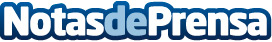 Indra y Alstom España instalarán los sistemas de protección civil y seguridad en los túneles de la variante de PajaresUn consorcio formado por Indra y Alstom España se encargará de suministrar las instalaciones de protección civil y seguridad en los túneles de la variante de Pajares de la línea de alta velocidad Madrid-Asturias. Datos de contacto:IndraNota de prensa publicada en: https://www.notasdeprensa.es/indra-y-alstom-espana-instalaran-los-sistemas Categorias: Ciberseguridad Construcción y Materiales http://www.notasdeprensa.es